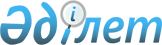 Об установлении квоты рабочих мест для трудоустройства лиц, состоящих на учете службы пробации, также лиц освобожденных из мест лишения свободы и граждан из числа молодежи, потерявших или оставшихся до наступления совершеннолетия без попечения родителей, являющихся выпускниками организаций образования Созакского района на 2021 год
					
			Утративший силу
			
			
		
					Постановление акимата Созакского района Туркестанской области от 30 декабря 2020 года № 427. Зарегистрировано Департаментом юстиции Туркестанской области 6 января 2021 года № 6014. Утратило силу постановлением акимата Созакского района Туркестанской области от 27 декабря 2021 года № 358
      Сноска. Утратило силу постановлением акимата Созакского района Туркестанской области от 27.12.2021 № 358 (вводится в действие по истечении десяти календарных дней после дня его первого официального опубликования).
      В соответствии с подпунктом 7) статьи 18 Трудового кодекса Республики Казахстан от 23 ноября 2015 года, подпунктом 2) пункта 1 статьи 18 Уголовно-исполнительного кодекса Республики Казахстан от 5 июля 2014 года, пунктом 2 статьи 31 Закона Республики Казахстан от 23 января 2001 года "О местном государственном управлении и самоуправлении в Республике Казахстан", подпунктами 7), 8), 9) статьи 9, подпунктам 2), 3), 4) статьи 27 Закона Республики Казахстан от 6 апреля 2016 года "О занятости населения" приказом Министра здравоохранения и социального развития Республики Казахстан от 26 мая 2016 года № 412 "Об утверждении Правил квотирования рабочих мест для трудоустройства граждан из числа молодежи, потерявших или оставшихся до наступления совершеннолетия без попечения родителей, являющихся выпускниками организаций образования, лиц, освобожденных из мест лишения свободы, лиц, состоящих на учете службы пробации" (зарегистрирован в Реестре государственной регистрации нормативных правовых актов за № 13898) акимат Созакского района ПОСТАНОВЛЯЕТ:
      1. Установить квоту рабочих мест для трудоустройства лиц, состоящих на учете службы пробации на 2021 год согласно приложению 1.
      2. Установить квоту рабочих мест для трудоустройства лиц, освобожденных из мест лишения свободы на 2021 год согласно приложению 2.
      3. Установить квоту рабочих мест для трудоустройства граждан из числа молодежи, потерявших или оставшихся до наступления совершеннолетия без попечения родителей, являющихся выпускниками организаций образования на 2021 год согласно приложению 3.
      4. При установлении квоты рабочих мест на 2021 год трудоустройства лиц, состоящих на учете службы пробации согласно приложению 1, и освобожденных их мест лишения свободы согласно приложению 2, строго соблюдать требования пункта 3) раздела 2) статьи 26 Трудового кодекса Республики Казахстан.
      5. Признать утратившим силу постановлений акимата Созакского района от 09 января 2020 года № 1 "Об установлении квоты рабочих мест для трудоустройства лиц, состоящих на учете службы пробации, также лиц освобожденных из мест лишения свободы и граждан из числа молодежи, потерявших или оставшихся до наступления совершеннолетия без попечения родителей, являющихся выпускниками организаций образования" (зарегистрировано в Реестре государственной регистрации нормативных правовых актов за № 5358, в Эталонном контрольном банке нормативных правовых актов Республики Казахстан в электронном виде 16 января 2020 года) и от 25 августа 2020 года № 292 "О внесении изменения в постановление акимата Созакского района от 9 января 2020 года № 1 "Об установлении квоты рабочих мест для трудоустройства лиц, состоящих на учете службы пробации, также лиц освобожденных из мест лишения свободы и граждан из числа молодежи, потерявших или оставшихся до наступления совершеннолетия без попечения родителей, являющихся выпускниками организаций образования" (зарегистрировано в Реестре государственной регистрации нормативных правовых актов за № 5759, в Эталонном контрольном банке нормативных правовых актов Республики Казахстан в электронном виде 28 августа 2020 года).
      6. Государственному учреждению "Аппарат акима Созакского района" в установленном законодательством Республики Казахстан порядке обеспечить:
      1) государственную регистрацию настоящего постановления в Республиканском Государственном учреждении "Департамент юстиции Туркестанской области Министерства юстиций Республики Казахстан";
       2) в течение десяти календарных дней со дня государственной регистрации настоящего постановления направление его копии на официальное опубликование в периодические печатные изделия, распространяемых на территории Созакского района;
      3) размещение настоящего постановления на интернет-ресурсе акимата Созакского района после его официального опубликования.
      7. Контроль за исполнением настоящего постановления возложить на заместителя акима района Б.Айдарбекова.
      8. Настоящее постановление вводится в действие по истечении десяти календарных дней после дня его первого официального опубликования. Квота рабочих мест для трудоустройства лиц, состоящих на учете службы пробации Квота рабочих мест для трудоустройства лиц, освобожденных из мест лишения свободы Квота рабочих мест для трудоустройства граждан из числа молодежи, потерявших или оставшихся до наступления совершеннолетия без попечения родителей, являющихся выпускниками организаций образования 
					© 2012. РГП на ПХВ «Институт законодательства и правовой информации Республики Казахстан» Министерства юстиции Республики Казахстан
				
      Аким района

С. Полатов
Приложение 1 к
постановлению акимата
Созакского района
от 30 декабря 2020 года № 427
№ 
Наименование организации
Списочная численность работников
Размер квоты (% от списочной численности работников)
Количество рабочих мест для лиц, состоящих на учете службы пробации
1
АО Национальная атомная компания "Казатомпром" Товарищество с ограниченной ответственностью "Торгово-транспортная компания" Филиал "Централизованная автоперевалочная база"
853
0,1
1
2
Товарищество с ограниченной ответственностью "Добывающее предприятие "ОРТАЛЫК"
481
0,3
1
3
Товарищество с ограниченной ответственностью "Совместное предприятие "Южная горно-химическая компания"
859
0,1
1
4
Товарищество с ограниченной ответственностью "КАРАТАУ"
571
0,2
1
5
Товарищество с ограниченной ответственностью "АППАК"
326
0,4
1
Всего:
3090
5Приложение 2 к
постановлению акимата
Созакского района
от 30 декабря 2020 года № 427
№ 
Наименование организации
Списочная численность работников
Размер квоты (% от списочной численности работников)
Количество рабочих мест для лиц, освобожденных из мест лишения свободы
1
Коммунальное государственное учреждение "Сузакское государственное учреждение по охране лесов и животного мира" управления природных ресурсов и регулирования природопользования Туркестанской области
100
1
1
2
Товарищество с ограниченной ответственностью "Совместное Предприятие "ИНКАЙ"
762
0,1
1
Всего:
862
2Приложение 3 к
постановлению акимата
Созакского района
от 30 декабря 2020 года № 427
№ 
Наименование организации 
Списочная численность работников 
Размер квоты (% от списочной численности работников) 
Количество рабочих мест для трудоустройства граждан, из числа молодежи, потерявших или оставшихся до наступления совершеннолетия без попечения родителей, являющихся выпускниками организаций образования
1
АО Национальная атомная компания "Казатомпром" Товарищество с ограниченной ответственностью "Торгово-транспортная компания" Филиал "Централизованная автоперевалочная база"
853
0,1
1
2
Товарищество с ограниченной ответственностью "Уранэнерго" Таукентский филиал
175
0,6
1
Всего:
1028
2